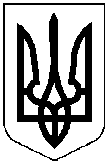 копіяПОКРОВСЬКА МІСЬКА РАДАДНІПРОПЕТРОВСЬКОЇ ОБЛАСТІ РІШЕННЯ24. 12. 2019			                   м. Покров                                              № 18 (ІІ пленарне засідання  52 сесія 7 скликання)Із змінами, внесеними рішенням12 сесії міської ради 8 скликання від 28.09.2021 № 4 Про затвердження Програми фінансової підтримки інститутів громадянського суспільства у              м. Покров на 2020 — 2023 рокиЗ метою здійснення фінансової підтримки соціально-культурних проектів, розроблених інститутами громадянського суспільства, керуючись постановою Кабінету Міністрів України від 12.10.2011 № 1049 «Про затвердження Порядку проведення конкурсу з визначення програм (проектів, заходів), розроблених інститутами громадянського суспільства, для виконання (реалізації) яких надається фінансова підтримка» та постановою Кабінету Міністрів України від 14.02.2018 № 156 «Деякі питання надання фінансової підтримки громадським об’єднанням ветеранів», відповідно до статей 3, 59 Закону України «Про місцеве самоврядування в Україні», міська радаВИРІШИЛА:1. Затвердити Програму фінансової підтримки інститутів громадянського суспільства у м. Покров на 2020 — 2023 роки, що додається.2. Рішення 38 сесії міської ради 7 скликання від 26.10.2018 № 3 “Про Програму фінансової підтримки інститутів громадянського суспільства в           м. Покров” вважати таким, що втратило чинність.3. Координацію роботи щодо виконання цього рішення покласти на начальника відділу економіки Глазкову О. Ю.; контроль – на заступника міського голови Чистякова О. Г. та голову постійної депутатської комісії з питань планування, бюджету, фінансів, економічного розвитку, регуляторної політики та підприємництва (Травка В. І.).Міський голова									О. М. ШаповалТкаченко  42244ЗАТВЕРДЖЕНО Рішення 52 сесії міської ради7 скликання24.12.2019 № 18 							Із змінами, внесеними рішенням						      4-12-8  від 28.09.2021 Програма фінансової підтримки інститутів громадянського суспільства у м. Покров на 2020 — 2023 рокиЗагальні положення	Програма надання фінансової підтримки інститутам громадянського суспільства у м. Покров на 2020 — 2023 роки (далі — Програма) розроблена з метою створення сприятливих передумов для інститутів громадянського суспільства (далі — ІГС), надання їм практичної, методичної та фінансової підтримки на виконання суспільних завдань. Програма визначає завдання, очікувані результати і механізм використання коштів, передбачених у міському бюджеті м. Покров для надання фінансової підтримки ІГС на реалізацію суспільно-культурних проектів. 	Програма розроблена відповідно до постанови Кабінету Міністрів України від 12.10.2011 № 1049 «Про затвердження Порядку проведення конкурсу з визначення програм (проектів, заходів), розроблених інститутами громадянського суспільства, для виконання (реалізації) яких надається фінансова підтримка» та постанови Кабінету Міністрів України від          14.02. 2018 № 156 «Деякі питання надання фінансової підтримки громадським об’єднанням ветеранів», інших нормативно-правових актів.	Зміни до Програми вносяться рішенням міської ради.1. Мета та завдання Програми1.1 Метою Програми є залучення ІГС до виконання завдань щодо розв’язання проблем соціального захисту населення шляхом здійснення всебічного захисту їх прав, сприяння в наданні їм та їх сім’ям матеріальної допомоги, а також залучення представників зазначених інститутів громадянського суспільства до роз’яснювальної роботи серед населення щодо реабілітації інвалідів, соціального захисту ветеранів.	1.2 Основними завданнями програми є:	1.2.1. Залучення людських та матеріальних ресурсів ІГС, впровадження інноваційних підходів до реалізації соціально-економічної та культурної політики на місцевому рівні;	1.2.2. Організація і проведення конкурсів для визначення ІГС, яким надається фінансова підтримка за рахунок коштів міського бюджету м. Покров на реалізацію соціально-культурних проектів;	1.2.3. Надання фінансової підтримки за рахунок коштів міського бюджету м. Покров соціально-культурних проектів ІГС, які отримали фінансування від інших національних чи міжнародних грантодавців;	1.2.4. Здійснення контролю за реалізацією соціально-культурних проектів ІГС, які отримали фінансування з міського бюджету м. Покров, з метою визначення відповідності здійснюваних ІГС заходів представленому соціально-культурному проекту;	1.2.5. Аналіз і моніторинг реалізованих соціально-культурних проектів, з метою ефективного планування та використання у майбутньому коштів міського бюджету м. Покров, розширення напрямків реалізації соціально-культурних проектів.2. Координація та порядок виконання ПрограмиВизначення ІГС, яким буде надаватись фінансова підтримка на реалізацію соціально-культурних проектів за рахунок коштів міського бюджету м. Покров, здійснюється на конкурсній основі за рішенням конкурсної комісії (далі — Комісія).Організатором конкурсу та розпорядником коштів міського бюджету є виконавчий комітет Покровської міської ради Дніпропетровської області.Склад Комісії з визначення проектів-переможців, розроблених ІГС, для виконання (реалізації) яких надається фінансова підтримка у м. Покров на 2020-2023 роки затверджується щорічно перед початком конкурсу розпорядженням міського голови. Кількість членів конкурсної комісії не менше п’яти осіб. До складу Комісії включаються представники постійних депутатських комісій, виконавчих органів міської ради та консультативно - дорадчих органів при виконавчому комітеті Покровської міської ради. За згодою до складу конкурсної комісії можуть включатися:- представники Покровської міської територіальної громади Дніпропетровської області;- представники державних органів та органів місцевого самоврядування відповідно до пріоритетних завдань конкурсу, які мають відповідний досвід роботи;- представники наукових установ і фахівці відповідно до пріоритетних завдань конкурсу, які мають відповідний досвід роботи.Кількість державних службовців та посадових осіб місцевого самоврядування, представників організатора конкурсу не повинна перевищувати 50 відсотків кількості членів конкурсної комісії.Члени конкурсної комісії здійснюють свої повноваження на громадських засадах.Робота Комісії здійснюється у формі засідань. Засідання Комісії є правомірним, якщо в ньому бере участь не менше двох третин складу конкурсної комісії. Рішення Комісії приймається простою більшістю голосів від присутніх членів комісії. У разі рівного розподілу голосів — голос голови комісії є вирішальним. Рішення Комісії оформлюється протоколом, який підписується усіма членами комісії. Члени Комісії зобов’язані не допускати конфлікту інтересів під час розгляду конкурсних пропозицій. Перед початком розгляду конкурсних пропозицій член Комісії зобов’язаний повідомити про наявність конфлікту інтересів та надати пояснення щодо обставин, які можуть перешкоджати об’єктивному виконанню ним обов’язків. Член Комісії, у якого виявлено конфлікт інтересів, не бере участь в голосуванні по проектній пропозиції, яка відноситься до даного конфлікту. Якщо конфлікт інтересів виявлено після ухвалення Комісією рішення про визначення переможців, таке рішення підлягає перегляду. Інформація про початок конкурсного відбору соціально-культурних проектів ІГС готується і оприлюднюється відділом економіки виконавчого комітету Покровської міської ради Дніпропетровської області, шляхом розміщення оголошення про початок конкурсу соціально-культурних проектів на офіційному веб-сайті міської ради. Одночасно на офіційному веб-сайті міської ради розміщується в електронному вигляді оголошення та аплікаційна форма конкурсної пропозиції.Для участі у конкурсі соціально-культурних проектів ІГС протягом терміну, вказаного в оголошенні про конкурс, але не меншого ніж 30 календарних днів, подають в друкованому та електронному вигляді (на електрону адресу вказану в оголошенні) до відділу економіки виконавчого комітету Покровської міської ради Дніпропетровської області такі документи конкурсної пропозиції:1) заяву на участь у конкурсі, складену за формою встановленого зразка, який оприлюднений на офіційному веб-сайті міської ради, за підписом керівника або уповноваженої особи ІГС, засвідчену печаткою інституту;2) опис соціально-культурного проекту та кошторис витрат, необхідних для реалізації проекту за формою, зразок якої оприлюднений на офіційному веб-сайті міської ради, засвідчені печаткою ІГС (у 2-х примірниках). Опис проекту повинен містити мету і завдання, план виконання із зазначенням строків та відповідальних виконавців на кожному етапі, очікувані результати та конкретні результативні показники виконання проекту, інформацію про цільову аудиторію, залучені до проекту інші ІГС, способи інформування громадськості про хід реалізації проекту, детальний розрахунок витрат та джерела фінансування;3) листи-підтвердження про підтримку у виконанні (реалізації) відповідної програми (проекту, заходу) або готовність долучитися до її (його) організації органів державної влади, органів місцевого самоврядування, виконавчих органів рад, наукових установ, інститутів громадянського суспільства, інших установ та організацій в разі їх залучення до виконання (реалізації) програми (проекту, заходу);4) інформацію про діяльність інституту громадянського суспільства, зокрема досвід виконання (реалізації) програми (проекту, заходу) протягом останніх двох років або з часу реєстрації, якщо інститут громадянського суспільства зареєстровано менш як за два роки до оголошення конкурсу, за рахунок бюджетних коштів та інших джерел фінансування, джерела фінансування інституту громадянського суспільства, його матеріально-технічну базу та кадрове забезпечення.Конкурсна пропозиція складається українською мовою.Рішення про початок конкурсу та його умови приймаються щорічно розпорядженням міського голови.(Розділ 2 Програми в редакції рішення 12 сесії міської ради 8 скликання від 28.09.2021 № 4)3. Контроль за ходом реалізації Програми	Відповідальність за достовірність документів, які подаються на розгляд Комісії покладається на керівника ІГС. 	Контроль щодо реалізації Програми здійснюється відділом економіки, постійною депутатською комісією з питань планування, бюджету, фінансів, економічного розвитку, регуляторної політики та підприємництва.4. Фінансове забезпечення ПрограмиФінансування Програми здійснюється відповідно до законодавства за рахунок коштів міського бюджету, в межах річних кошторисних призначень.Обсяги фінансових ресурсів для виконання заходів Програми можуть коригуватися в залежності від потреб та фінансових можливостей.Начальник відділу економіки 							О. Ю. Глазкова